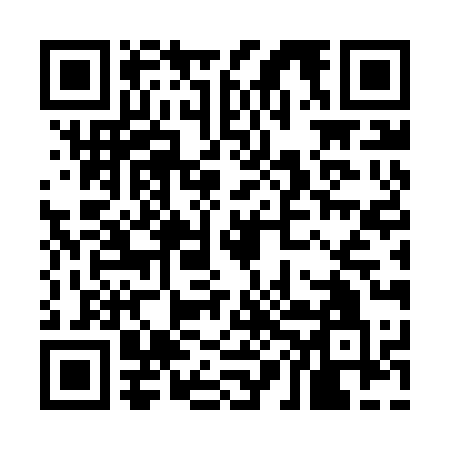 Ramadan times for Tel Mond, PalestineMon 11 Mar 2024 - Wed 10 Apr 2024High Latitude Method: NonePrayer Calculation Method: Muslim World LeagueAsar Calculation Method: ShafiPrayer times provided by https://www.salahtimes.comDateDayFajrSuhurSunriseDhuhrAsrIftarMaghribIsha11Mon4:344:345:5511:503:135:465:467:0212Tue4:334:335:5411:503:135:465:467:0313Wed4:314:315:5311:503:135:475:477:0414Thu4:304:305:5211:493:145:485:487:0515Fri4:294:295:5011:493:145:495:497:0516Sat4:274:275:4911:493:145:495:497:0617Sun4:264:265:4811:493:145:505:507:0718Mon4:254:255:4611:483:155:515:517:0819Tue4:234:235:4511:483:155:515:517:0820Wed4:224:225:4411:483:155:525:527:0921Thu4:214:215:4211:473:155:535:537:1022Fri4:194:195:4111:473:165:535:537:1123Sat4:184:185:4011:473:165:545:547:1124Sun4:174:175:3911:463:165:555:557:1225Mon4:154:155:3711:463:165:565:567:1326Tue4:144:145:3611:463:165:565:567:1427Wed4:124:125:3511:463:165:575:577:1528Thu4:114:115:3311:453:165:585:587:1529Fri5:105:106:3212:454:176:586:588:1630Sat5:085:086:3112:454:176:596:598:1731Sun5:075:076:3012:444:177:007:008:181Mon5:055:056:2812:444:177:007:008:192Tue5:045:046:2712:444:177:017:018:193Wed5:025:026:2612:434:177:027:028:204Thu5:015:016:2412:434:177:027:028:215Fri5:005:006:2312:434:177:037:038:226Sat4:584:586:2212:434:177:047:048:237Sun4:574:576:2112:424:177:057:058:248Mon4:554:556:1912:424:177:057:058:249Tue4:544:546:1812:424:177:067:068:2510Wed4:524:526:1712:424:177:077:078:26